Услуги по продлению лицензий ManageEngine Desktop Central
Кол-во компьютеров: 1500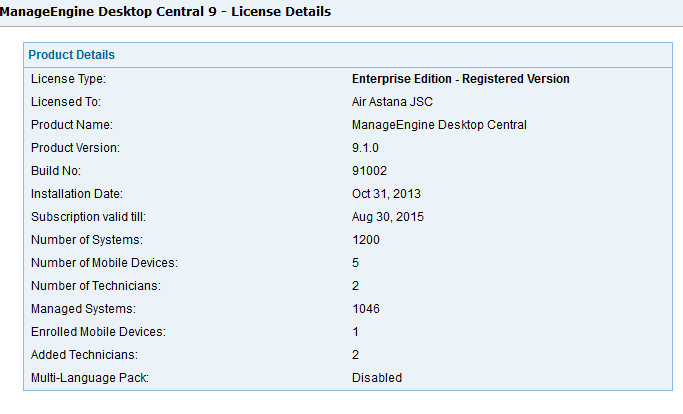 Кол-во техников: 2Срок действия лицензии: 01.08.2015 – 31.07.2016.Лицензии должны быть предоставлены до истечения срока действующей лицензии Предоставление технической спецификации и Авторизационного письма от производителя лицензий обязательно.